2021年度广元市人力资源和社会保障局部门决算第一部分 部门概况一、基本职能及主要工作（一）主要职能。1.拟订全市人力资源和社会保障事业发展规划、政策并组织实施和监督检查。起草地方性法规、规章草案。2.拟订全市人力资源市场发展规划和人力资源流动政策并组织实施，建立全市统一规范的人力资源市场，促进人力资源合理流动、有效配置。3.负责促进就业工作，拟订统筹城乡的就业发展规划和政策，完善公共就业创业服务体系，拟订并组织落实创业、就业援助制度，完善职业资格制度，统筹建立面向城乡劳动者的职业培训制度，牵头拟订并实施高校毕业生就业政策。4.统筹建立覆盖城乡的多层次社会保障体系。拟订社会保险政策和标准。贯彻落实养老保险全国统筹办法和全国统一的养老、失业、工伤保险关系转续办法。组织拟订基本养老、企业年金、职业年金、失业、工伤保险基金管理和监督制度，编制全市社会保险基金预决算草案，参与制定全市社会保障基金投资政策。会同有关部门实施全民参保计划。拟订人力资源和社会保障信息化建设总体规划、年度计划，制订相关制度、标准和规范并组织实施。指导、督促企业参加工伤保险。5.负责就业、失业和相关社会保险基金预测预警和信息引导，拟订应对预案，实施预防、调节和控制，保持就业形势稳定和社会保险基金总体收支平衡。6.统筹拟订劳动人事争议调解仲裁制度，完善劳动关系协调机制，拟订职工工作时间、休息休假和假期制度，拟订消除非法使用童工政策和女工、未成年工的特殊劳动保护措施。依法督促用人单位在劳动用工、合同签订与履约时，载明劳动保护、劳动条件和职业危害防护等条款。组织实施劳动监察，协调劳动者维权工作，依法查处重大案件。7.牵头推进深化职称制度改革，拟订专业技术人员管理、继续教育和博士后管理等政策，负责高层次专业技术人才选拔和培养工作，拟订吸引国（境）外专家、留学人员来广（回广）工作或定居政策。组织拟订技能人才培养、评价、使用和激励制度。贯彻落实职业资格制度，健全职业技能多元化评价政策。指导、监督各级各类技工学校、民办职业培训机构按国家和省有关规定履行安全管理责任。8.会同有关部门指导事业单位人事制度改革，按照管理权限负责规范事业单位岗位设置、公开招聘、聘用合同等人事综合管理工作，拟订事业单位人员和机关工勤人员管理政策，将安全生产责任履行情况作为事业单位工作人员奖惩、考核的重要内容。9.贯彻执行事业单位人员工资收入分配政策和企业职工工资收入分配调控政策，贯彻落实企事业单位人员工资正常增长和支付保障政策，贯彻执行企事业单位人员福利和离退休政策。10.组织实施国家表彰奖励制度，综合管理政府奖励表彰工作，承担评比达标表彰等工作，根据授权承办以市委、市政府名义开展的奖励表彰活动。承办提请市人大常委会和市政府决定的人事任免事项。11.贯彻执行农民工工作相关政策和规划，协调解决重点难点问题，维护农民工合法权益。负责将安全生产纳入农民工技能培训内容。12.负责人力资源和社会保障领域内的对外交流与合作工作。13.承担职责范围内的安全生产和职业健康、生态环境保护、审批服务便民化等工作。14.完成市委、市政府交办的其他事项。15.职能转变。深入推进简政放权、放管结合、优化服务改革，进一步减少行政审批事项，规范和优化对外办理事项，贯彻落实国家职业资格目录清单管理制度，加强事中事后监管，创新就业和社会保障等公共服务方式，加强信息共享，提高公共服务水平。16.有关职责分工。高校毕业生就业政策由市人力资源社会保障局牵头，会同教育等部门拟订。高校毕业生离校前的就业指导和服务工作，由教育部门负责；高校毕业生离校后的就业指导和服务工作，由市人力资源社会保障局负责。（二）2021年重点工作完成情况。2021年，我局深入贯彻习近平总书记系列重要讲话和指示批示精神，全面落实市第八次党代会、市“两会”决策部署，全力推进系统“六大任务”，目标任务全面或超额完成。全市城镇新增就业3.7万人，完成目标任务的107.55%，城镇登记失业率3.4%；农民工转移就业96.53万人，实现劳务收入270亿元。争取就业创业补助资金23196万元。城镇职工基本养老、工伤、失业保险分别参保66.35万、21.3万、16.09万人。城乡居民基本养老保险覆盖123.91万人。引进第十三批高层次人才104名，入选第十三批省学术和技术带头人2名，申报聘用专业技术二级岗位人选2名。劳动保障监察举报投诉案件到期结案率100%，劳动人事争议案件结案率95.6％、调解成功率70.3％。人才扶贫等工作在全省交流经验6次。农民工工作连续第三年受到省委、省政府通报表扬，我局被推荐表彰为“全国根治拖欠农民工工资工作先进集体”。二、机构设置广元市人力资源和社会保障局下属二级单位8个，其中行政单位1个，参照公务员法管理的事业单位5个，其他事业单位2个。纳入广元市人力资源和社会保障局2021年度部门决算编制范围的二级预算单位包括：1.广元市人力资源和社会保障局机关2.广元市社会保险事务中心3.广元市农民工服务中心4.广元市就业创业促进中心5.广元市劳动人事争议仲裁院6.广元市劳动保障监察支队7.广元市人才交流中心8.广元市人事考试中心第二部分 2021年度部门决算情况说明收入支出决算总体情况说明2021年度收、支总计8371.84万元。与2020年相比，收、支总计各增加2154.73万元，增长34.66%。主要变动原因：一是局机关2021年较2020年新增“一卡通”阳光审批建设采购资金项目300万元；二是市社保事务中心2021年增加职业年金贴息1218.26万元，代发离退休人员生活补助225.85万元，代发丧葬抚恤金184.84万元；三是市就业创业促进中心2021年小额担保贷款贴息追加预算154.76万元；四是人员经费和公用经费收支随人数增多而增加，导致收支总计增加。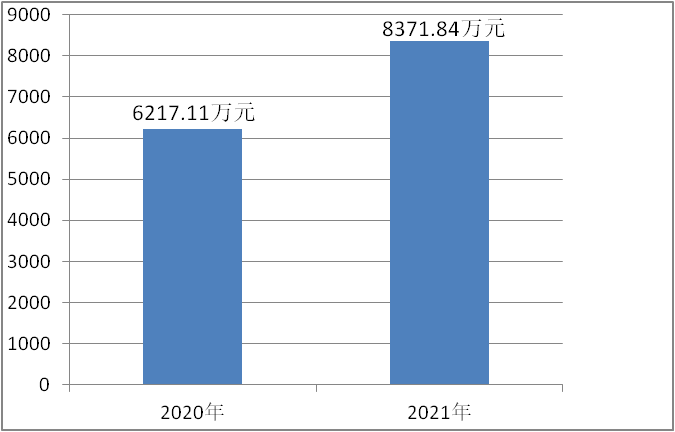 （图1：收、支决算总计变动情况图）收入决算情况说明2021年本年收入合计7843.38万元，全部为一般公共预算财政拨款收入7843.38万元，占比100%。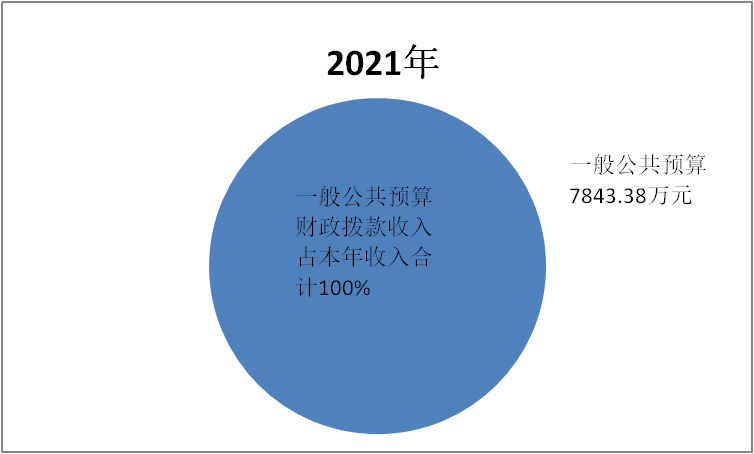 （图2：收入决算结构图）支出决算情况说明2021年本年支出合计7453.51万元，其中：基本支出6389.08万元，占85.72%；项目支出1064.42万元，占14.28%。（图3：支出决算结构图）四、财政拨款收入支出决算总体情况说明2021年财政拨款收、支总计8371.44万元。与2020年相比，财政拨款收、支总计各增加2160.43万元，增长34.78%。主要变动原因：一是局机关2021年较2020年新增“一卡通”阳光审批建设采购资金项目300万元；二是市社保事务中心2021年增加职业年金贴息1218.26万元，代发离退休人员生活补助225.85万元，代发丧葬抚恤金184.84万元；三是市就业创业促进中心2021年小额担保贷款贴息追加预154.76万元；四是预算人员增加，导致公用经费和人员经费财政拨款收支相应增加。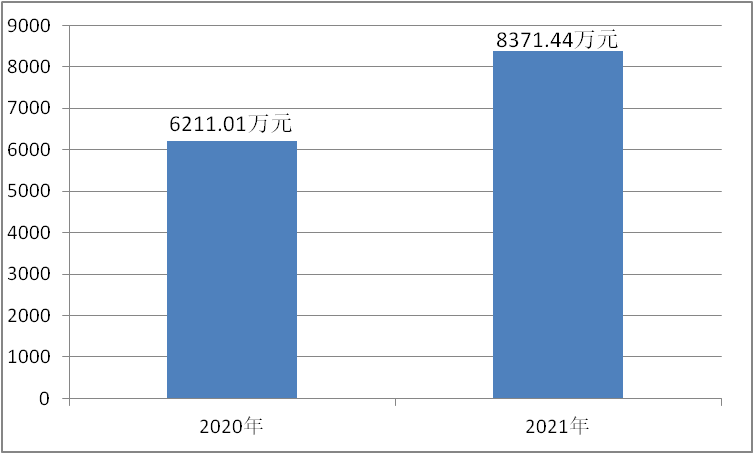 （图4：财政拨款收、支决算总计变动情况）五、一般公共预算财政拨款支出决算情况说明（一）一般公共预算财政拨款支出决算总体情况2021年一般公共预算财政拨款支出7453.18万元，占本年支出合计的99.99%。与2020年相比，一般公共预算财政拨款支出增加1664.36万元，增长28.75%。主要变动原因一是市社保事务中心2021年增加职业年金贴息支出1218.26万元，代发离退休人员生活补助支出225.85万元，代发丧葬抚恤金支出184.84万元；二是在职人员增多，导致公用经费和人员经费财政拨款支出增加。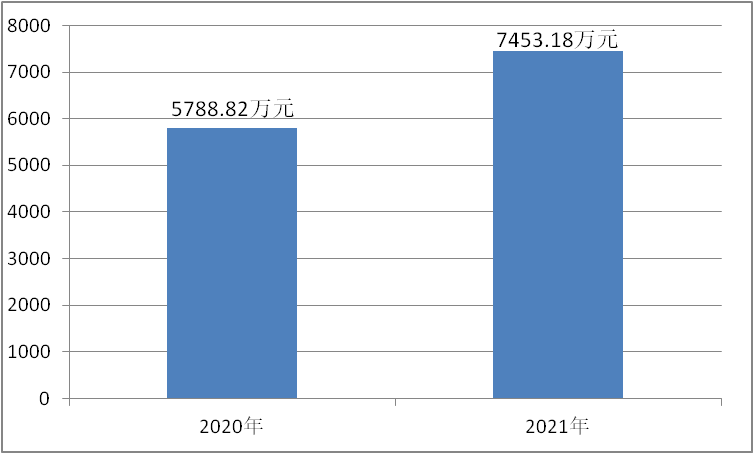 （图5：一般公共预算财政拨款支出决算变动情况）（二）一般公共预算财政拨款支出决算结构情况2021年一般公共预算财政拨款支出7453.18万元，主要用于以下方面:一般公共服务（类）支出16.8万元，占0.23%；社会保障和就业（类）支出6968.05万元，占93.49%；卫生健康支出130.28万元，占1.75%；农林水支出（类）支出45.43万元，占0.61%；住房保障支出292.62万元，占3.92%。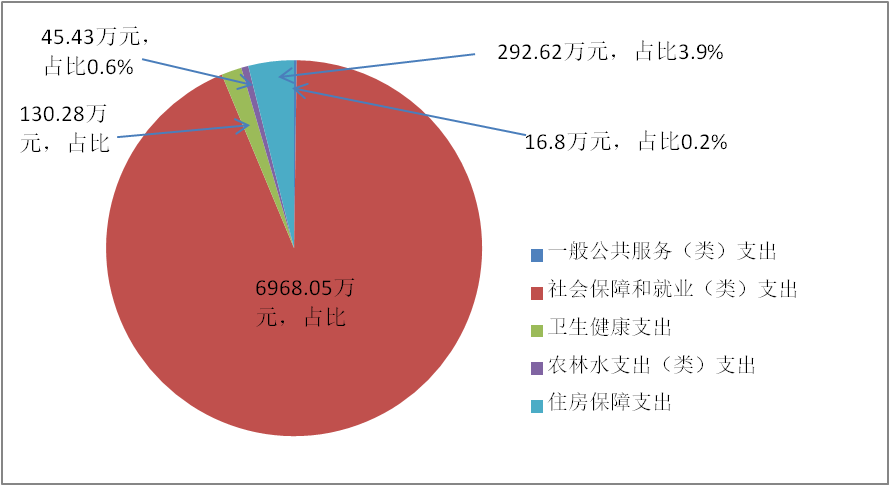 （图6：一般公共预算财政拨款支出决算结构）（饼状图）（三）一般公共预算财政拨款支出决算具体情况2021年一般公共预算支出决算数为7453.18万元，完成预算95.02%。其中：1.一般公共服务（类）组织事务（款）其他组织事务支出（项）: 支出决算为16.8万元，完成预算96.56%，决算数小于预算数的主要原因是该项目为蜀道英才工程激励资金，因其中有一人弃权享受该项激励，资金未支付。2.社会保障和就业支出（类）人力资源和社会保障管理事务（款）行政运行（项）: 支出决算为1038.77万元，完成预算97.84%，决算数等于预算数的主要原因是通用办公设备和办公家具采购经费、公务车运行维护费、公务接待费有结转资金。3.社会保障和就业支出（类）人力资源和社会保障管理事务（款）一般行政管理事务（项）: 支出决算为162.51万元，完成预算64.96%，决算数小于预算数的主要原因是职称评审、市直事业单位人员公开选调及招聘、人力资源服务等项目集中在第四季度实施，相关费用跨年度支付。4.社会保障和就业支出（类）人力资源和社会保障管理事务（款）劳动保障监察（项）: 支出决算为49.79万元，完成预算100%，决算数等于预算数。5.社会保障和就业支出（类）人力资源和社会保障管理事务（款）就业管理事务（项）: 支出决算为431.54万元，完成预算100%，决算数等于预算数。6.社会保障和就业支出（类）人力资源和社会保障管理事务（款）社会保险业务管理事务（项）: 支出决算为165.85万元，完成预算73.19%，决算数小于预算数的主要原因一是社保基金风险防控和举报奖励、推进全民参保项目年底才实施完，费用跨年度支付；二是部分代财政发放的退休人员生活补助有结余资金。7.社会保障和就业支出（类）人力资源和社会保障管理事务（款）信息化建设（项）: 支出决算为269.23万元，完成预算40.40%，决算数小于预算数的主要原因是“一卡通”阳光审批系统建设、“一卡通”短信服务费项目属于跨年度实施项目，费用在下一年支付。8.社会保障和就业支出（类）人力资源和社会保障管理事务（款）社会保险经办机构（项）: 支出决算为3060.79万元，完成预算97.73%，决算数小于预算数的主要原因是部分代财政发放的退休人员生活补助有结余资金。9.社会保障和就业支出（类）人力资源和社会保障管理事务（款）劳动关系和维权（项）: 支出决算为22.49万元，完成预算38.61%，决算数小于预算数的主要原因是劳动保障监督检查相关项目在年底实施，费用跨年度支付。10.社会保障和就业支出（类）人力资源和社会保障管理事务（款）劳动人事争议和调节仲裁（项）: 支出决算为182.67万元，完成预算98.85%，决算数小于预算数的主要原因是下属单位市劳动争议仲裁院部分公务接待费用还未支付。11.社会保障和就业支出（类）人力资源和社会保障管理事务（款）引进人才费用（项）: 支出决算为34.06万元，完成预算100%，决算数等于预算数。12.社会保障和就业支出（类）人力资源和社会保障管理事务（款）事业运行（项）: 支出决算为621.93万元，完成预算97.70%，决算数小于预算数的原因是下属单位市人事考试中心全年公务员及事业单位、职称考试等部分考务于年底实施，费用跨年度支付。13.社会保障和就业支出（类）人力资源和社会保障管理事务（款）其他人力资源和社会保障管理事务支出（项）: 支出决算为197.57万元，完成预算75.31%，决算数小于预算数的原因是三支一扶培训、工伤预防等项目跨年度实施，资金在下一年支付。14. 社会保障和就业支出（类）行政事业单位养老支出（款）行政单位离退休（项）:支出决算为5.47万元，完成预算100%，决算数等于预算数。15. 社会保障和就业支出（类）行政事业单位养老支出（款）机关事业单位基本养老保险缴费支出（项）: 支出决算为246.81万元，完成预算100%，决算数等于预算数。16. 社会保障和就业支出（类）行政事业单位养老支出（款）机关事业单位职业年金缴费支出（项）: 支出决算为17.86万元，完成预算100%，决算数等于预算数。17. 社会保障和就业支出（类）就业补助（款）其他就业补助支出（项）: 支出决算为70.01万元，完成预算53.81%，决算数小于预算数的主要原因是就业创业相关项目跨年度实施，资金在下一年度支付。18. 社会保障和就业支出（类）其他社会保障和就业支出（款）其他社会保障和就业支出（项）: 支出决算为38.43万元，完成预算100%，决算数等于预算数。19. 社会保障和就业支出（类）抚恤（款）死亡抚恤（项）: 支出决算为352.27万元，完成预算100%，决算数等于预算数。20.卫生健康（类）行政事业单位医疗（款）行政单位医疗（项）:支出决算为90.1万元，完成预算100%，决算数等于预算数。21.卫生健康（类）行政事业单位医疗（款）事业单位医疗（项）:支出决算为40.18万元，完成预算100%，决算数等于预算数。22.农林水支出（类）普惠金融发展支出（款）创业担保贷款贴息（项）:支出决算为45.43万元，完成预算31.08%，决算数小于预算数的主要原因是小额创业担保贷款贴息资金存在跨年度申报和支付。23.住房保障支出（类）住房改革支出（款）住房公积金（项）:支出决算为292.62万元，完成预算100%。六、一般公共预算财政拨款基本支出决算情况说明	2021年一般公共预算财政拨款基本支出6388.75万元，其中：人员经费5790.27万元，主要包括：基本工资、津贴补贴、奖金、伙食补助费、绩效工资、机关事业单位基本养老保险缴费、职业年金缴费、职工基本医疗保障缴费、其他社会保障缴费、其他工资福利支出、抚恤金、生活补助、奖励金、代缴社会保险费、住房公积金、其他对个人和家庭的补助支出等。公用经费598.48万元，主要包括：办公费、印刷费、咨询费、手续费、水费、电费、邮电费、物业管理费、差旅费、维修（护）费、租赁费、会议费、培训费、公务接待费、专用材料费、劳务费、委托业务费、工会经费、福利费、公务用车运行维护费、其他交通费、其他商品和服务支出等。七、“三公”经费财政拨款支出决算情况说明（一）“三公”经费财政拨款支出决算总体情况说明2021年“三公”经费财政拨款支出决算为13.42万元，完成预算83.04%，决算数小于预算数的主要原因：一是疫情影响，公务接待和公务出行减少；二是继续落实转变作风、厉行节约、过紧日子“十三条措施”有关要求，加强公务用车日常管理，降低车辆各类消耗所致。（二）“三公”经费财政拨款支出决算具体情况说明2021年“三公”经费财政拨款支出决算中，因公出国（境）费支出决算0万元，年初未安排公务出国（境）预算；公务用车购置及运行维护费支出决算7.62万元，占83.74%；公务接待费支出决算5.8万元，占82.15%。具体情况如下：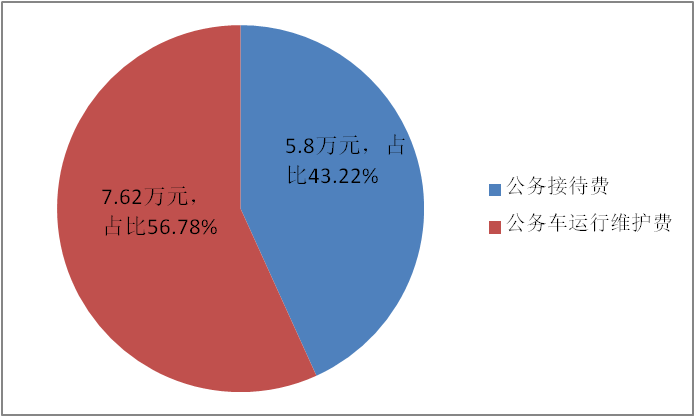 （图7：“三公”经费财政拨款支出结构）1.因公出国（境）经费支出0万元，年初未安排因公出国（境）预算，因公出国（境）支出决算较2020年无变化。2.公务用车购置及运行维护费支出7.62万元,完成预算83.74%。公务用车购置及运行维护费支出决算比2020年增加0.49万元，增长6.87%。主要原因是2021年进行了公务车维修，增加了维修费用。其中：公务用车购置支出0万元。全年未更新购置公务用车。公务用车运行维护费支出7.62万元。主要用于促进就业创业、人才队伍建设、人事制度改革、高层次人才引进、劳动关系维权、工伤调查认定、公共服务体系建设等所需的公务用车燃料费、维修费、过路过桥费、保险费等支出。3.公务接待费支出5.80万元，完成预算82.15%。公务接待费支出决算比2020年增加0.49万元，增长9.23%。主要原因是接待批次较2020年有所增加。其中：国内公务接待支出5.80万元。主要用于开展就业创业、完善社会保障体系、人才队伍建设、人事制度改革、构建和谐劳动关系、公共服务体系建设等重点工作以及有关单位来广调研、指导、督查督办、学习交流所发生的接待支出。国内公务接待44批次，339人次（不包括陪同人员），共计支出5.8万元，具体内容包括：上级督导、检查、调研公务接待2.87万元，市州交流、考察、学习公务接待2.25万元，跨省东西部协作公务接待0.68万元。外事接待支出0万元，外事接待0批次，0人，共计支出0万元。八、政府性基金预算支出决算情况说明2021年政府性基金预算财政拨款支出0万元，未安排政府性基金预算，也未在政府性基金预算拨款安排“三公经费”支出。国有资本经营预算支出决算情况说明2021年国有资本经营预算财政拨款支出0万元，未安排国有资本经营预算。预算绩效管理情况根据预算绩效管理要求，本部门在2021年度预算编制阶段，组织对“一卡通”阳光审批系统建设项目开展了预算事前绩效评估，对77个项目编制了绩效目标，预算执行过程中，选取77个项目开展绩效监控，年终执行完毕后，对77个项目开展了绩效自评。同时，本部门对2021年部门整体开展绩效自评，《2021年广元市人力资源和社会保障局部门整体绩效评价报告》见附件（第四部分）。其他重要事项的情况说明（一）机关运行经费支出情况2021年，广元市人力资源和社会保障局机关运行经费支出540.75万元，比2020年减少38.84万元，下降6.7%。主要原因是2021年，继续落实转变作风、厉行节约、过紧日子“十三条措施”有关要求，严格控制机关运行经费开支所致。（二）政府采购支出情况2021年，广元市人力资源和社会保障局政府采购支出总额65.23万元，其中：政府采购货物支出65.23万元、政府采购工程支出0万元、政府采购服务支出0万元。主要用于办公设备设施，“一卡通”阳光审批系统建设、信息中心机房UPS电源、精密空调等设施设备的采购。授予中小企业合同金额65.23万元，占政府采购支出总额的100%，其中：授予小微企业合同金额0万元，占政府采购支出总额的0%。（三）国有资产占有使用情况截至2021年12月31日，广元市人力资源和社会保障局共有车辆3辆，其中特种专用车1辆，其他用车2辆，其他用车主要用于日常工作开展；单价50万元以上通用设备6台（套），单价100万元以上专用设备0台（套）。名词解释1.财政拨款收入：反映单位从同级财政部门取得的财政预算资金。2.其他收入：反映单位取得的除上述收入以外的各项收入。主要是利息收入。 3.年初结转和结余：反映以前年度尚未完成、结转到本年按有关规定继续使用的资金。 4.年末结转和结余：反映单位按有关规定结转到下年或以后年度继续使用的资金。5.一般公共服务（类）组织事务（款）其他组织事务支出（项）：反映除上述项目以外其他用于中国共产党组织部门的事务支出。6. 社会保障和就业支出（类）人力资源和社会保障管理事务（款）行政运行（项）：反映行政单位（包括实行公务员管理的事业单位）的基本支出。7. 社会保障和就业支出（类）人力资源和社会保障管理事务（款）一般行政管理事务（项）：反映行政单位（包括实行公务员管理的事业单位）未单独设置顶级科目其他项目支出。8.社会保障和就业支出（类）人力资源和社会保障管理事务（款）劳动保障监察（项）：反映劳动保障监察事务支出。9. 社会保障和就业支出（类）人力资源和社会保障管理事务（款）就业管理事务（项）：反映就业和职业技能鉴定管理方面的支出。10. 社会保障和就业支出（类）人力资源和社会保障管理事务（款）社会保险业务管理事务（项）：反映社会保险业务管理和基金监督方面的支出。11. 社会保障和就业支出（类）人力资源和社会保障管理事务（款）信息化建设（项）：反映人力资源和社会保障部门用于信息化建设、运行维护和数据分析等方面的支出，如：金保工程、社会保障卡建设和运行维护、人力资源市场信息化等支出。12. 社会保障和就业支出（类）人力资源和社会保障管理事务（款）社会保险经办机构（项）：反映社会保险经办机构开展业务工作的支出。13. 社会保障和就业支出（类）人力资源和社会保障管理事务（款）劳动关系维和（项）：反映劳动关系和维权事务支出。14. 社会保障和就业支出（类）人力资源和社会保障管理事务（款）劳动人事争议调解仲裁（项）：反映仲裁机构实体化建设、办案经费、调解仲裁能力建设等支出。15.社会保障和就业支出（类）人力资源和社会保障管理事务（款）引进人才费用（项）：反映用于引进外国专家补助、引智成果推广等方面的支出。16.社会保障和就业支出（类）人力资源和社会保障管理事务（款）事业运行（项）：反映事业单位的基本支出，不包括行政单位（包括实行公务员管理的事业单位）后勤服务中心、医务室等附属事业单位。17. 社会保障和就业支出（类）人力资源和社会保障管理事务（款）其他人力资源和社会保障管理事务支出（项）：反映除上述项目以外其他人力资源和社会保障管理事务方面的支出。18. 社会保障和就业支出（类）行政事业单位离退休（款）行政单位离退休（项）：反映行政单位的行政单位（包括实行公务员管理的事业单位）开支的离退休支出。19. 社会保障和就业支出（类）行政事业单位离退休（款）机关事业单位基本养老保险缴费支出（项）：反映机关事业单位实施养老保险制度有单位缴纳的基本养老保险费支出。20. 社会保障和就业支出（类）行政事业单位离退休（款）机关事业单位职业年金缴费支出（项）：反映机关事业单位实施养老保险制度由单位实际缴纳的职业年金支出。21. 社会保障和就业支出（类）就业补助（款）其他就业补助支出（项）：反映除上述项目以外按规定确定的其他用于促进就业的补助支出。22. 社会保障和就业支出（类）抚恤（款）死亡抚恤（项）：反映按规定用于烈士和牺牲、病故人员家属的一次性和定期抚恤金以及丧葬补助费。23.社会保障和就业支出（类）其他社会保障和就业支出（款）其他社会保障和就业支出（项）：反映上述项目以外其他用于社会保障和就业方面的支出。24. 医疗卫生与计划生育支出（类）行政事业单位医疗（款）行政单位医疗（项）：反映财政部门集中安排的行政单位基本医疗保险缴费经费、未参加医疗保险的行政单位公费医疗经费，按国家规定享受离退休人员、红军老战士待遇人员的医疗经费。25.卫生健康（类）行政事业单位医疗（款）事业单位医疗（项）:反映财政部门安排的事业单位基本医疗保险缴费经费，未参加医疗保险的事业单位的公费医疗经费，按国家规定享受离休人员待遇的医疗经费。26.农林水支出（类）普惠金融发展支出（款）创业担保贷款贴息（项）:反映财政用于符合条件的人员从事微利项目创业担保贷款的贴息支出。27. 住房保障支出（类）住房改革支出（款）住房公积金（项）：反映行政事业单位按人力资源和社会保障部、财政部规定的基本工资和津贴补贴以及规定比例为职工缴纳的住房公积金。28.基本支出：指为保障机构正常运转、完成日常工作任务而发生的人员支出和公用支出。29.项目支出：指在基本支出之外为完成特定行政任务和事业发展目标所发生的支出。 30.“三公”经费：指部门用财政拨款安排的因公出国（境）费、公务用车购置及运行费和公务接待费。其中，因公出国（境）费反映单位公务出国（境）的国际旅费、国外城市间交通费、住宿费、伙食费、培训费、公杂费等支出；公务用车购置及运行费反映单位公务用车车辆购置支出（含车辆购置税）及租用费、燃料费、维修费、过路过桥费、保险费等支出；公务接待费反映单位按规定开支的各类公务接待（含外宾接待）支出。31.机关运行经费：为保障行政单位（含参照公务员法管理的事业单位）运行用于购买货物和服务的各项资金，包括办公及印刷费、邮电费、差旅费、会议费、福利费、日常维修费、专用材料及一般设备购置费、办公用房水电费、办公用房取暖费、办公用房物业管理费、公务用车运行维护费以及其他费用。32.基本支出：指为保障机构正常运转、完成日常工作任务而发生的人员支出和公用支出。第四部分 附件附件广元市人力资源和社会保障局2021年度部门整体支出绩效评价报告一、部门（单位）概况（一）机构组成广元市人力资源和社会保障局直属二级单位12个，其中行政单位1个，参照公务员法管理的事业单位4个，其他事业单位6个。独立预算单位8个：广元市人力资源和社会保障局机关、广元市就业创业促进中心、广元市农民工服务中心、广元市社会保险事务中心、广元市劳动人事争议仲裁院、广元市劳动保障监察支队、广元市人才交流中心、广元市人事考试中心。（二）机构职能1.拟订全市人力资源和社会保障事业发展规划、政策并组织实施和监督检查。起草地方性法规、规章草案。2.拟订全市人力资源市场发展规划和人力资源流动政策并组织实施，建立全市统一规范的人力资源市场，促进人力资源合理流动、有效配置。3.负责促进就业工作，拟订统筹城乡的就业发展规划和政策，完善公共就业创业服务体系，拟订并组织落实创业、就业援助制度，完善职业资格制度，统筹建立面向城乡劳动者的职业培训制度，牵头拟订并实施高校毕业生就业政策。4.统筹建立覆盖城乡的多层次社会保障体系。拟订社会保险政策和标准。贯彻落实养老保险全国统筹办法和全国统一的养老、失业、工伤保险关系转续办法。组织拟订基本养老、企业年金、职业年金、失业、工伤保险基金管理和监督制度，编制全市社会保险基金决算草案，参与制定全市社会保障基金投资政策。会同有关部门实施全民参保计划。拟订人力资源和社会保障信息化建设总体规划、年度计划，制订相关制度、标准和规范并组织实施。指导、督促企业参加工伤保险。5.负责就业、失业和相关社会保险基金预测预警和信息引导，拟订应对预案，实施预防、调节和控制，保持就业形势稳定和社会保险基金总体收支平衡。6.统筹拟订劳动人事争议调解仲裁制度，完善劳动关系协调机制，拟订职工工作时间、休息休假和假期制度，拟订消除非法使用童工政策和女工、未成年工的特殊劳动保护措施。依法督促用人单位在劳动用工、合同签订与履约时，载明劳动保护、劳动条件和职业危害防护等条款。组织实施劳动监察，协调劳动者维权工作，依法查处重大案件。7.牵头推进深化职称制度改革，拟订专业技术人员管理、继续教育和博士后管理等政策，负责高层次专业技术人才选拔和培养工作，拟订吸引国（境）外专家、留学人员来广（回广）工作或定居政策。组织拟订技能人才培养、评价、使用和激励制度。贯彻落实职业资格制度，健全职业技能多元化评价政策。指导、监督各级各类技工学校、民办职业培训机构按国家和省有关规定履行安全管理责任。8.会同有关部门指导事业单位人事制度改革，按照管理权限负责规范事业单位岗位设置、公开招聘、聘用合同等人事综合管理工作，拟订事业单位人员和机关工勤人员管理政策，将安全生产责任履行情况作为事业单位工作人员奖惩、考核的重要内容。9.贯彻执行事业单位人员工资收入分配政策和企业职工工资收入分配调控政策，贯彻落实企事业单位人员工资正常增长和支付保障政策，贯彻执行企事业单位人员福利和离退休政策。10.组织实施国家表彰奖励制度，综合管理政府奖励表彰工作，承担评比达标表彰等工作，根据授权承办以市委、市政府名义开展的奖励表彰活动。承办提请市人大常委会和市政府决定的人事任免事项。11.贯彻执行农民工工作相关政策和规划，协调解决重点难点问题，维护农民工合法权益。负责将安全生产纳入农民工技能培训内容。12.负责人力资源和社会保障领域内的对外交流与合作工作。13.承担职责范围内的安全生产和职业健康、生态环境保护、审批服务便民化等工作。14.完成市委、市政府交办的其他事项。15.职能转变。深入推进简政放权、放管结合、优化服务改革，进一步减少行政审批事项，规范和优化对外办理事项，贯彻落实国家职业资格目录清单管理制度，加强事中事后监管，创新就业和社会保障等公共服务方式，加强信息共享，提高公共服务水平。16.有关职责分工。高校毕业生就业政策由市人力资源社会保障局牵头，会同教育等部门拟订。高校毕业生离校前的就业指导和服务工作，由教育部门负责；高校毕业生离校后的就业指导和服务工作，由市人力资源社会保障局负责。（三）人员概况截至2021年末，核定编制总数235名，在职人员231人，离退休人员135人，其他人员（遗属）4人。二、部门财政资金收支情况（一）部门财政资金收入情况本部门2021年一般公共预算财政拨款收入7843.38万元，占收入总计的比率为100%。（二）部门财政资金支出情况本部门2021年一般公共预算财政拨款支出7453.18万元，占本年支出合计的99.99%。与2020年5788.82万元相比，一般公共预算财政拨款支出增加1664.36万元，增加率28.75%。三、部门整体预算绩效管理情况（一）部门预算项目绩效管理1.认真编制预算。2021年，我部门人员类经费按照核对无误后的在职人员工资标准进行预算；运转类经费按照公务用车（在编和实有）情况、年初培训计划、上年公用经费使用情况、在职人数及规定比例等进行预算；特定目标类专项经费，根据部门职责职能及当年工作要点、绩效目标任务设立专项项目，并对每一个专项项目绩效目标中数量、质量、成本、时效、社会效益、满意度等指标进行量化。预算编制准确、规范，预算报送及时。2.强化预算执行。在预算执行过程中严格按照预算批复执行，坚持无预算不支出的原则，强化预算执行刚性约束，不随意改变财政预算资金使用范围，切实加强预算执行管理。人员类经费和运转类经费支出严格按时间进度执行；特定目标类项目支出严格按项目进度执行。并在各专项项目实施过程中加强项目实施监控，严肃财政纪律，规范财务管理，没有出现违纪违规情况，做到了资金专款专用。3.预算平衡调整。除政策性年中增支、应急支出等特殊事项以及市委市政府确定重大项目外，严格控制申报预算追加。年度预算执行收支平衡，未出现支出缺口，确保了人力资源和社会保障事业健康持续发展。（二）专项预算管理2021年我部门共预算专项项目77个（年中追加项目1个），除个别项目因合同条款制约，资金尚未完成支付外，其余项目均已全部完成预期目标，目标完成率98%，预算执行率较好，资金结余率较低，已进行全覆盖自评。（三）结果应用情况我部门按照预算绩效管理要求，按时开展绩效自评，及时将绩效目标任务及完成情况在相关门户网站上公开。不断从往年预算绩效管理工作中总结经验，并在当年工作中加以运用。一是将预算管理绩效工作纳入部门年度绩效考核，并通过《2021年度目标绩效指标责任清单》将预算管理绩效工作职能明确到具体业务科室并有专人负责。二是在申报次年部门年初预算时对上一年预算绩效执行不好的项目进行资金调减或取消该项目的申报，对执行较好的项目根据次年实际需求给予适当增加预算资金。（四）自评质量我部门整体支出绩效自评严格按照广元市财政局《关于开展2022年部门、政策和项目支出绩效自评工作的通知》（广财绩〔2022〕8号）、《关于印发<广元市市级项目支出绩效评价管理办法>的通知》（广财绩〔2021〕14号）要求，对照《2022年市级部门整体支出绩效评价指标体系》进行自评打分，自评得分为96.9分，自评结果真实、客观地反映了我部门财政资金绩效情况。四、评价结论及建议（一）评价结论总体来看。2021年度我部门较好地完成了年度总体绩效目标，部门综合管理有序、专项项目规划合理、项目实施效果明显。具体情况分析：预算项目绩效目标主要围绕当年人社工作要点，根据项目性质设置各项绩效指标，包括项目完成指标、效益指标和满意度指标。各项目绩效目标设置均满足要素完整、细化量化的要求，虽因个别项目启动时间较晚，导致项目跨年度实施，但截至目前所有项目的整体预期目标已完成；预算编制准确，支出控制较好，预算完成率较高；并按要求将绩效目标、自评报告同部门预决算一并公开，将绩效评价结果运用到了年初预算编制和专项资金分配上，使预算编制更加精准，专项资金分配更为合理。我们分别从部门预算管理、专项预算管理、绩效结果应用、自评质量四个方面对市人力资源社会保障局整体支出进行绩效评价，总得分为96.9分。（二）存在问题2021年上半年由于疫情等原因个别项目启动较晚，且项目的资金使用受制于该项目启动的必经流程和相对固定的时间安排等因素，导致资金集中在下半年支付。上半年项目预算执行进度慢于时序进度。（三）改进建议在今后预算绩效管理工作中，我部门将从以下几个方面加以改进。一是在预算编制时，科学合理设立项目。继续加强对各业务科室、单位关于预算绩效管理方面的业务培训。二是在预算执行阶段，建立预算项目绩效管理台账，并对预算绩效执行进度较慢的项目进行定期督促，以加快预算执行进度。三是在绩效评价阶段，对预算绩效执行较差的项目进行通报，并在次年预算申报时给予资金调减，以提高财政资金使用效益，确保实现项目预期目标。附件2021年专项预算项目支出绩效自评报告（一）（"一卡通"阳光审批平台建设采购资金项目）一、项目概况（一）项目基本情况。根据省财政厅《关于进一步推进惠民惠农财政补贴资金“一卡通”阳光审批工作的通知》（川财办〔2021〕3号）、省财政厅等7部门联合印发的《关于加强惠民惠农财政补贴资金“一卡通”管理的通知》（川财办〔2021〕6号）和全省惠民惠农“一卡通”阳光审批系统建设推进会精神，要求2021年9月底前，市县两级全面建成“一卡通”阳光审批系统。（二）项目绩效目标。该项目预期在2021年9月底前，建成“一卡通”阳光审批系统并上线试运行。（三）资金申报相符性。项目资金的内容与我单位开展广元市“一卡通”阳光审批系统建设工作活动内容完全相符、申报目标经测算是合理可行的。二、项目资金申报及使用情况（一）资金申报及批复情况。经市委、市政府主要领导批示，市财政局调整2021年度预算300万元为广元市“一卡通”阳光审批系统建设项目经费。（二）资金计划、到位、使用情况。该项目资金计划300万元，到位300万元，资金到位率100%，为本级财政拨款资金。截止到评价日，该项目资金已使用264.38万元，完成支付239.44万元，预算支出未发现无预算、超预算支出，资金使用安全、规范及有效，资金支付范围、支付标准、支付进度、支付依据等合规合法、与预算相符，未发现虚列支出、挤占、挪用、转移财政资金行为。三、项目实施及管理情况（一）项目组织架构及实施情况该项目由纪检监察部门、财政部门、人力资源社会保障部门、公安部门、审计部门和银保监部门等7部门联合推进落实。我局对“一卡通”阳光审批系统进行了建设、维护和管理；对使用系统的业务主管部门进行操作培训；延伸查询公示至天府通办APP；开展系统使用宣传。（二）项目管理情况根据《广元市惠民惠农财政补贴资金社会保障卡“一卡通”管理暂行办法》严格进行项目实施和管理。（三）项目监管情况    根据《广元市惠民惠农财政补贴资金社会保障卡“一卡通”管理暂行办法》，该项目分别由纪检监察部门、审计部门、银保监部门对各个环节进行监督检查和处理。四、项目绩效情况（一）项目完成情况2021年9月18日，系统上线试运行，全市纳入“一卡通”阳光审批系统项目42个，其中省级项目13个，市级项目29个。已通过“一卡通”系统申报补贴1216.8万人次，实现发放43.23亿元，惠及126.88万人。（二）项目效益情况1、经济效益分析。一是提高行政效率，降低行政管理成本。广元市惠民惠农财政补贴“一卡通”监管发放阳光审批平台项目实现从“阳光审批”到“阳光发放”的全方位监管的全程信息化，使业务经办人员能够专注于管理与服务，将更多的精力投入到为权益保障服务工作中去，提升行政效率的同时，还降低了行政成本。二是统一规划建设，节约建设和运行资金。统一设计、统一开发应用系统，可以节省大量的建设费用和政府采购成本，充分发挥应用软件及维护的规模效益，降低管理成本，同时也避免了标准不统一造成的网络无法互联的问题。三是促进业务规范化，防止资金“跑冒滴漏”。在惠民惠农管理服务工作中，有诸多环节涉及到对资金的管理，在收、管、支等各个环节都有可能存在安全隐患。广元市惠民惠农财政补贴“一卡通”监管发放阳光审批平台的建设，将在实现从“阳光审批”到“阳光发放”的全方位监管业务信息化的基础上，进一步提升业务管理水平，通过技术手段避免经办过程中的人为因素干扰、虚报享受政策人员，套取资金的现象出现，有效保障资金安全。2、社会效益分析。一是践行“民生为本”理念，促进构建和谐社会。财政局会同纪委监委等六部门，研究制定了全市《惠民惠农财政补贴资金社会保障卡“一卡通”实施方案》，明确发放范围、实施步骤、时间安排和具体要求。通过该系统的建设，将极大提升广元市从“阳光审批”到“阳光发放”的全方位监管业务开展的政策持续能力、监管能力、业务协同能力，为确保人民群众原有生活水平不降低、长远生计有保障。二是改善业务流程，提高行政办事效率。升级改造建设广元市惠民惠农财政补贴“一卡通”监管发放阳光审批平台，有助于提高业务部门的行政效率。通过部署信息化系统，改变信息的传递和流动方式，促进协同共享，减少重复信息的提交，改变办事方式。逐步扩大和完善广元市惠民惠农财政补贴“一卡通”监管发放阳光审批平台功能，构建适合信息社会的全新工作方式。三是提高决策科学性，发挥政府工作效能。通过广元市惠民惠农财政补贴“一卡通”监管发放阳光审批平台的建立，为广元市惠民惠农业务的深入展开和宏观决策、改进工作流程和方法、促进工作方式和作风转变提高信息基础，系统的建设提高了广元市业务经办各部门之间的协同工作能力，增强各部门合力，提高组织重大项目的能力，提高信息系统的统一规划、管理能力和容灾能力，为提高决策科学性提供了有利条件。五、自评结论及建议（一）评价结论。通过项目实施，实现对补贴人员的资格进行受理、审核、公示，对多地重复享受补贴的人员进行资格核实，发现违规领取补贴情况并进行查处登记；通过整合接惠民惠农财政补贴资金“一卡通”发放平台，实现对财政补贴资金从财务申报、资金管理到补贴发放的全链路管理，实现 “阳光审批”“阳光发放”和“阳光监管”三个阳光。存在的问题。无相关建议无2021年专项预算项目支出绩效自评报（二）（广元市就业和社会保障公共服务信息系统电费项目）一、项目概况我市就业和社会保障局公共服务信息系统（金保工程）于2011年6月建成，7月正式投入使用。自2020年起，大部分业务系统已省集中，保留苍溪县城乡居民养老保险信息系统、就业和社会保障公共服务信息系统备份系统、广元市社保电子档案系统，以及相关监控、精密空调、新风机、ups电池、网络设备等配套设备。（一）项目资金申报及批复情况经市八届人大二次会议审查批准及市财政局批复，年初预算广元市就业和社会保障公共服务信息系统电费项目经费40万元。（二）项目绩效目标该项目预期在2021年全年，保障中心机房供电率达100%。（三）资金申报相符性项目资金的内容与我单位开展保障广元市就业和社会保障公共服务信息系统中心机房供电活动内容完全相符、申报目标经测算是合理可行的。二、项目实施及管理情况	（一）资金计划、到位及使用情况1．资金计划及到位。该项目资金计划40万元，到位40万元，资金到位率100%，为本级财政拨款资金。2.资金使用截止到评价日，该项目资金已使用40万元，完成支付40万元，预算支出未发现无预算、超预算支出，资金使用安全、规范及有效，资金支付范围、支付标准、支付进度、支付依据等合规合法、与预算相符，未发现虚列支出、挤占、挪用、转移财政资金行为。（二）项目财务管理情况该项目资金由局规划财务科统一进行专项资金财务核算管理，财务管理制度健全、会计核算及账务处理规范，项目执行过程中，严格执行财务管理制度，保证了专款专用。（三）项目组织实施情况该项目由我局办公室和信息中心共同负责实施。保障中心机房日常稳定供电，保障相关系统正常运行，业务正常开展。三、项目绩效情况	（一）项目完成情况截至2021年12月31日，项目完成实施，全年供电基本保持稳定，苍溪县城乡居民养老保险信息系统、就业和社会保障公共服务信息系统备份系统、广元市社保电子档案系统正常运行。（二）项目效益情况金保工程是利用先进的信息技术，以中央、省、市三级网络为依托，支持就业和社会保障业务经办、公共服务、基金监管和宏观决策等核心应用，覆盖全国的统一的劳动和社会保障电子政务工程。苍溪城乡居民养老保险信息系统、就业和社会保障公共服务信息系统备份系统、广元市社保电子档案系统是其中的一部分，它的正常运行，将实在的惠及我市200多万人民群众，减少社会保障经办成本，提高社会保障管理水平，堵住管理上的漏洞。四、问题及建议（一）存在的问题部分配套设备老化，可能会加大用电量。（二）相关建议建议将现存的信息系统以购买服务的方式委托第三方管理，保障系统运行安全、稳定，节约运维成本。2021年专项预算项目支出绩效自评报告（三）（依法行政工作经费项目）一、项目概况根据《四川省人力资源和社会保障厅关于进一步加强新形势下行政复议和行政应诉工作的意见》（川人社办发〔2016〕4号）第七条第一款“要将复议应诉工作所需经费列入本部门的经费预算，为开展复议应诉工作提供相应的场地、设备、交通等工作条件”立项。此项目是为了保障行政复议应诉工作顺利开展。（一）项目资金申报及批复情况经市八届人大二次会议审查批准及市财政局批复，年初预算依法行政工作项目经费8万元。项目绩效目标聘请法律顾问团队1个，完成全年所有行政复议案件，预计开展行政复议和行政应诉100件以上。项目资金申报相符性项目申报内容与具体实施内容基本相符、申报目标合理可行。二、项目实施及管理情况（一）资金计划、到位及使用情况1．资金计划此项目属于常规工作经费项目，财务用一般公共预算资金安排8万元。2.资金到位截至2021年12月31日，此项目到位资金8万元，100%到位，此资金属于市级一般公共预算资金。3.资金使用截至评价日共支付8万元，包括聘请法律顾问费、开展行政复议和行政应诉工作相关调查差旅费、租车费及材料印制费用等。（二）项目财务管理情况该项目资金由局规划财务科统一进行专项资金财务核算管理，财务管理制度健全、会计核算及账务处理规范，项目执行过程中，严格执行财务管理制度，保证了专款专用。（三）项目组织实施情况依法行政工作经费项目属于财政下达的常规性一般公共预算项目，由政策法规科负责实施，资金专门保障用于政策法规科开展复议应诉工作提供相应的场地、设备、交通等费用开支。三、项目绩效情况	（一）项目完成情况截止2021年12月31日，聘请律师1名，开展行政复议和行政应诉68件，按质按量完成全年行政复议案件。为我局依法行政、重大行政决策提供了科学合理的法律支撑，为保障企业和劳动者权益提供了法律保障。通过行政复议和行政应诉切实有效的促进依法行政工作高质量发展。（二）项目效益情况产生的经济效益是最大限度减少国家和人民群众的财产损失，遏制违法行政导致的行政赔偿。社会效益：保护企业和劳动者权益，维护社会和谐稳定。可持续效益：无违规违决策行为和行政行为，深入推进人社依法行政工作。四、问题及建议（一）存在的问题	主要问题是人社行政争议处理案件呈现案多、量大、人手不足。（二）相关建议1.建议行政应诉案件按仲裁案件标准对办案人员核发补贴。2.对法治宣传的经费按实际发生情况予以保障。3.对年度计划外的依法行政事项予以额外追加经费。2021年专项预算项目支出绩效自评报告（四）（离退休人员社会化管理服务工作专项经费）一、项目概况按中央、省、市相关文件精神，为进一步加强离退休人员社会化管理服务工作，2007年，广元市劳动和社会保障局、广元市财政局印发《广元市基本养老保险市级统筹实施意见》（广劳社〔2007〕107号），文件审定将退休人员社会化管理服务费40元/人/年列入预算。该专项经费用于退休人员纳入社区管理、个人档案管理、养老金领取资格认证、预防冒领、文化活动、节日慰问等社会化管理服务工作，指导县区开展退休人员社会化管理服务工作，确保社会化管理服务工作正常进行。项目资金申报及批复情况该项目纳入年初部门预算中，年初申报资金68万元，批复资金68万元。项目绩效目标保证离退休人员社会化管理服务工作正常开展，同时，采取多种方式防止离退休人员死亡不报、重复计领、个人冒领，确保基金安全完整。推进我市企业退休人员社会化管理服务工作，构建和谐广元，维护社会稳定。项目资金申报相符性该项目申报内容与具体实施内容相符、申报目标合理可行。二、项目实施及管理情况	（一）资金计划、到位及使用情况1．资金计划及到位。该项目资金3月下达。资金使用。该项目资金主要用于：1.档案整理、调阅查询、档案管理人员劳务费；2.退休人员重大节日活动、生病慰问、丧事协办费；3.政策宣传、活动报道等；对高龄残疾群体、无认证反馈的离退休人员开展上门认证、核查，对冒领养老金追收等。（二）项目财务管理情况该项目经费采用授权支付和直接支付形式，由市社保中心严格按照项目资金管理办法对资金进行计划申请、使用，及时、规范对收支进行账务处理和会计核算。（三）项目组织实施情况该项目主要由社会化服务科组织实施，全体成员积极配合、通力合作，基金财务科配合项目实施及资金管理，根据《财务管理制度》严格票据审核，对项目实施进行绩效监控。三、项目绩效情况	（一）项目完成情况2021年平稳有序地完成了全市2016-2020年退休的11659名“中人”新待遇核定及补发工作，补发养老金36516.34万元。为7家转企改制单位58名退休“中人”办理了养老金待遇补差，发放养老金待遇补差金额合计120万余元。圆满完成待遇调整工作，全市共计为20.3万名企业退休人员、3.37万名机关事业单位退休人员和1192名工伤职工进行定期待遇政策性调整，分别补发调整待遇1.25亿元、3578万元、174.51万元。规范执行原广旺集团公司养老待遇，对前期已登记核实建账时间有误的两批次共384人进行待遇重算，至2021年11月共计补发2374.72万元。积极开展社会化服务，大力推行“四川人社”APP自助认证方式，组成工作队深入荣山、宝轮等9个乡镇、街道、社区，围绕养老保险待遇领取资格认证相关工作开展业务指导和政策宣传。动态建立高龄、瘫痪和盲人等特殊人群社保待遇领取资格认证工作台账，为32人次提供视频认证、上门认证等人性化认证服务。2021年全市企业职工基本养老保险累计发放养老金53.21亿元（市本级累计发放17.54亿元），机关事业单位养老保险累计发放养老金25.64亿元（市本级累计发放4.61亿元），城乡居民养老保险累计发放养老金7.18亿元，按时足额发放率100%。项目效益情况经济效益指标:保证了社会化管理服务工作顺利开展，确保了社会保险基金的安全性和完整性；社会效益指标：保持养老金按时足额发放率和社会化发放率100%；满意度指标：退休人员满意度≥98%。四、问题及建议（一）存在的问题1.项目绩效编制不够细化；2.支付集中在下半年。（二）相关建议做好年度项目预算，细化项目的申报。结合市财政局、市人社局安排部署和行业发展规划、重点工作以及中心主要职能，合理编制部门预算，重点项目经过调查研究和专业评价论证，制定绩效目标。绩效目标编制要素完整，并对指标进行细化量化。2021年专项预算项目支出绩效自评报告（五）（社会保险全民参保工作专项经费）一、项目概况该项目的主要内容是全民社会保险参保登记，政策性补缴、失地农民、退捕渔民、尘肺人员、接尘人员、退役军人参保管理工作。项目资金申报及批复情况该项目纳入年初部门预算中，年初申报资金22.28万元，批复资金22.28万元。项目绩效目标根据《四川省人民政府办公厅关于做好社会保险费和非税收入征管职责划转工作的实施意见》要求，做好社会保险参保登记工作，完成2021年社会保险目标任务。项目资金申报相符性该项目申报内容与具体实施内容相符、申报目标合理可行。二、项目实施及管理情况	（一）资金计划、到位及使用情况1．资金计划及到位。该项目资金3月下达。2．资金使用。该项目资金主要用于：1.数据更新和动态管理、入户调查、精准扩面工作费用；2.办公用品、电脑耗材、电脑及打印机维修；3.邮寄养老转移单、催缴通知书费用；4.养老保险手册印制；5.宣传资料印刷费及媒体宣传费用。（二）项目财务管理情况该项目经费采用授权支付和直接支付形式，由市社保中心严格按照项目资金管理办法对资金进行计划申请、使用，及时、规范对收支进行账务处理和会计核算。（三）项目组织实施情况该项目资金使用采取项目工作责任科室负责制，全体成员积极配合、通力合作。该项目工作由征缴科负责协调相关工作，基金财务科配合项目实施及资金管理。三、项目绩效情况	（一）项目完成情况全市城镇职工基本养老保险参保66.82万人，完成目标任务的110.34%。其中执行企业制度在职职工35.34万人，完成目标任务的118.71%。城乡居民基本养老保险参保123.86万人；工伤保险参保21.3 万人，完成目标任务的136.36%；失业保险参保16.09万人，完成目标任务的100.56%。项目效益情况经济效益指标:进一步扩大参保范围，切实维护了劳动者合法权益;社会效益指标：促进全民社会保险参保登记；满意度指标:参保对象满意度≥95%。四、问题及建议（一）存在的问题1.支付集中在下半年；2.每年度的参保对象数量增加，全民参保工作量增大，项目资金欠缺。（二）相关建议严格支付流程，合理安排项目实施时间，严格执行专款专用，加快预算执行进度，提高提高财政资金使用效益。第五部分 附表一、收入支出决算总表二、收入决算表三、支出决算表四、财政拨款收入支出决算总表五、财政拨款支出决算明细表六、一般公共预算财政拨款支出决算表七、一般公共预算财政拨款支出决算明细表八、一般公共预算财政拨款基本支出决算表九、一般公共预算财政拨款项目支出决算表十、一般公共预算财政拨款“三公”经费支出决算表十一、政府性基金预算财政拨款收入支出决算表十二、政府性基金预算财政拨款“三公”经费支出决算表十三、国有资本经营预算财政拨款收入支出决算表十四、国有资本经营预算财政拨款支出决算表2021年部门预算项目绩效目标自评表（一）（"一卡通"阳光审批平台建设采购资金项目）2021年部门预算项目绩效目标自评表（一）（"一卡通"阳光审批平台建设采购资金项目）2021年部门预算项目绩效目标自评表（一）（"一卡通"阳光审批平台建设采购资金项目）2021年部门预算项目绩效目标自评表（一）（"一卡通"阳光审批平台建设采购资金项目）2021年部门预算项目绩效目标自评表（一）（"一卡通"阳光审批平台建设采购资金项目）2021年部门预算项目绩效目标自评表（一）（"一卡通"阳光审批平台建设采购资金项目）2021年部门预算项目绩效目标自评表（一）（"一卡通"阳光审批平台建设采购资金项目）主管部门及代码主管部门及代码342-广元市人力资源和社会保障局342-广元市人力资源和社会保障局实施单位广元市人力资源和社会保障局广元市人力资源和社会保障局项目预算执行情况（万元）项目预算执行情况（万元）预算数：300 执行数：264.38264.38项目预算执行情况（万元）项目预算执行情况（万元）其中：财政拨款300其中：财政拨款264.38264.38项目预算执行情况（万元）项目预算执行情况（万元）其他资金0 其他资金其他资金0年度总体目标完成情况预期目标预期目标预期目标目标实际完成情况目标实际完成情况目标实际完成情况年度总体目标完成情况该项目预期在2021年9月底前，建成“一卡通”阳光审批系统并上线试运行。该项目预期在2021年9月底前，建成“一卡通”阳光审批系统并上线试运行。该项目预期在2021年9月底前，建成“一卡通”阳光审批系统并上线试运行。已完成预期目标。已完成预期目标。已完成预期目标。年度绩效指标完成情况一级指标二级指标三级指标预期指标值实际完成指标值实际完成指标值年度绩效指标完成情况完成指标数量指标“一卡通”阳光审批系统建设1套系统1套系统1套系统年度绩效指标完成情况完成指标数量指标“一卡通”阳光发放数据迁移和“一卡通”阳光审批系统备份数据库建设1次数据迁移，1个生产数据库建设，1个备份数据库建设1次数据迁移，1个生产数据库建设，1个备份数据库建设1次数据迁移，1个生产数据库建设，1个备份数据库建设年度绩效指标完成情况完成指标数量指标“一卡通”阳光审批系统建设其他费用设计费用、人工费用等设计费用、人工费用等设计费用、人工费用等年度绩效指标完成情况完成指标质量指标“一卡通”阳光审批系统上线运行满足市县定项目审批经办满足市县定项目审批经办满足市县定项目审批经办年度绩效指标完成情况完成指标时效指标建成市县“一卡通”阳光审批系统2021年9月底前2021年9月30日2021年9月30日年度绩效指标完成情况完成指标成本指标“一卡通”阳光审批系统260万元235万元235万元年度绩效指标完成情况成本指标“一卡通”阳光发放数据迁移和“一卡通”阳光审批系统备份数据库30万元29.38万元29.38万元年度绩效指标完成情况成本指标“一卡通”阳光审批系统建设其他费用10万元产生其他费用4.65万元已在“一卡通”工作经费中列支产生其他费用4.65万元已在“一卡通”工作经费中列支年度绩效指标完成情况效益指标可持续影响指标持续满足“一卡通”线上办事需求长期长期有效长期有效年度绩效指标完成情况满意度指标满意度度指标群众满意度>95%>95%>95%2021年部门预算项目绩效目标自评表（二）（广元市就业和社会保障公共服务信息系统电费项目）2021年部门预算项目绩效目标自评表（二）（广元市就业和社会保障公共服务信息系统电费项目）2021年部门预算项目绩效目标自评表（二）（广元市就业和社会保障公共服务信息系统电费项目）2021年部门预算项目绩效目标自评表（二）（广元市就业和社会保障公共服务信息系统电费项目）2021年部门预算项目绩效目标自评表（二）（广元市就业和社会保障公共服务信息系统电费项目）2021年部门预算项目绩效目标自评表（二）（广元市就业和社会保障公共服务信息系统电费项目）2021年部门预算项目绩效目标自评表（二）（广元市就业和社会保障公共服务信息系统电费项目）2021年部门预算项目绩效目标自评表（二）（广元市就业和社会保障公共服务信息系统电费项目）2021年部门预算项目绩效目标自评表（二）（广元市就业和社会保障公共服务信息系统电费项目）主管部门及代码主管部门及代码342-广元市人力资源和社会保障局342-广元市人力资源和社会保障局342-广元市人力资源和社会保障局实施单位实施单位广元市人力资源和社会保障局广元市人力资源和社会保障局项目预算执行情况（万元）项目预算执行情况（万元）预算数：预算数：40 执行数： 执行数：4040项目预算执行情况（万元）项目预算执行情况（万元）其中：财政拨款其中：财政拨款40其中：财政拨款其中：财政拨款 40 40项目预算执行情况（万元）项目预算执行情况（万元）其他资金其他资金0其他资金其他资金其他资金0年度总体目标完成情况预期目标预期目标预期目标预期目标目标实际完成情况目标实际完成情况目标实际完成情况目标实际完成情况年度总体目标完成情况确保我市就业和社会保障公共服务信息系统安全稳定运行及就业和社会保障业务正常开展的供电。确保我市就业和社会保障公共服务信息系统安全稳定运行及就业和社会保障业务正常开展的供电。确保我市就业和社会保障公共服务信息系统安全稳定运行及就业和社会保障业务正常开展的供电。确保我市就业和社会保障公共服务信息系统安全稳定运行及就业和社会保障业务正常开展的供电。已完成预期目标。已完成预期目标。已完成预期目标。已完成预期目标。年度绩效指标完成情况一级指标一级指标二级指标三级指标预期指标值实际完成指标值实际完成指标值实际完成指标值年度绩效指标完成情况完成指标完成指标数量指标中心机房供电100万度/年100万度/年100万度/年100万度/年年度绩效指标完成情况完成指标完成指标质量指标中心机房供电100%100%100%100%年度绩效指标完成情况完成指标完成指标时效指标完成时间2021年12月前2021年12月前2021年12月前2021年12月前年度绩效指标完成情况完成指标完成指标成本指标电费电价0.6元/度0.6元/度0.6元/度0.6元/度年度绩效指标完成情况效益指标效益指标社会效益指标保障社会保险系统供电持续保障社会保险系统供电完成预期目标完成预期目标完成预期目标年度绩效指标完成情况满意度指标满意度指标满意度指标服务满意度100%100%100%100%2021年部门预算项目绩效目标自评表（三）（依法行政经费项目）2021年部门预算项目绩效目标自评表（三）（依法行政经费项目）2021年部门预算项目绩效目标自评表（三）（依法行政经费项目）2021年部门预算项目绩效目标自评表（三）（依法行政经费项目）2021年部门预算项目绩效目标自评表（三）（依法行政经费项目）2021年部门预算项目绩效目标自评表（三）（依法行政经费项目）2021年部门预算项目绩效目标自评表（三）（依法行政经费项目）2021年部门预算项目绩效目标自评表（三）（依法行政经费项目）2021年部门预算项目绩效目标自评表（三）（依法行政经费项目）主管部门及代码主管部门及代码342-广元市人力资源和社会保障局342-广元市人力资源和社会保障局342-广元市人力资源和社会保障局实施单位广元市人力资源和社会保障局广元市人力资源和社会保障局广元市人力资源和社会保障局项目预算执行情况（万元）项目预算执行情况（万元）预算数：预算数：8 执行数：888项目预算执行情况（万元）项目预算执行情况（万元）其中：财政拨款其中：财政拨款8其中：财政拨款 8 8 8项目预算执行情况（万元）项目预算执行情况（万元）其他资金其他资金其他资金其他资金其他资金年度总体目标完成情况预期目标预期目标预期目标预期目标目标实际完成情况目标实际完成情况目标实际完成情况目标实际完成情况年度总体目标完成情况做好2021年行政复议和行政应诉工作。做好2021年行政复议和行政应诉工作。做好2021年行政复议和行政应诉工作。做好2021年行政复议和行政应诉工作。已完成预期目标。已完成预期目标。已完成预期目标。已完成预期目标。年度绩效指标完成情况一级指标一级指标二级指标三级指标预期指标值预期指标值实际完成指标值实际完成指标值年度绩效指标完成情况项目完成指标项目完成指标数量指标聘请法律顾问团队1个1个1个1个年度绩效指标完成情况项目完成指标项目完成指标行政复议和行政应诉案件≧100件≧100件68件68件年度绩效指标完成情况项目完成指标项目完成指标质量指标依法行政工作规范率≧90%≧90%≧90%≧90%年度绩效指标完成情况项目完成指标项目完成指标时效指标完成时间2021年12月底前2021年12月底前2021年12月底前2021年12月底前年度绩效指标完成情况项目完成指标项目完成指标成本指标聘请法律顾问团队4万/个4万/个4万/个4万/个年度绩效指标完成情况项目完成指标项目完成指标成本指标开展行政复议和行政应诉工作相关调查差旅费、租车费及材料印制费用等400元/件400元/件600元/件600元/件年度绩效指标完成情况效益指标效益指标社会效益指标对工作促进作用依法行政依法行政依法行政依法行政年度绩效指标完成情况效益指标效益指标可持续影响指标对法治人社建设作用深入推进人社依法行政工作深入推进人社依法行政工作深入推进人社依法行政工作深入推进人社依法行政工作年度绩效指标完成情况满意度指标满意度指标满意度指标依法行政工作满意度≧80%≧80%≧80%≧80%2021年部门预算项目绩效目标自评表（四）（企保、机保代财政管理工作经费<原代管工作经费>项目）2021年部门预算项目绩效目标自评表（四）（企保、机保代财政管理工作经费<原代管工作经费>项目）2021年部门预算项目绩效目标自评表（四）（企保、机保代财政管理工作经费<原代管工作经费>项目）2021年部门预算项目绩效目标自评表（四）（企保、机保代财政管理工作经费<原代管工作经费>项目）2021年部门预算项目绩效目标自评表（四）（企保、机保代财政管理工作经费<原代管工作经费>项目）2021年部门预算项目绩效目标自评表（四）（企保、机保代财政管理工作经费<原代管工作经费>项目）2021年部门预算项目绩效目标自评表（四）（企保、机保代财政管理工作经费<原代管工作经费>项目）2021年部门预算项目绩效目标自评表（四）（企保、机保代财政管理工作经费<原代管工作经费>项目）2021年部门预算项目绩效目标自评表（四）（企保、机保代财政管理工作经费<原代管工作经费>项目）2021年部门预算项目绩效目标自评表（四）（企保、机保代财政管理工作经费<原代管工作经费>项目）主管部门及代码主管部门及代码342-广元市人力资源和社会保障局342-广元市人力资源和社会保障局342-广元市人力资源和社会保障局342-广元市人力资源和社会保障局实施单位实施单位广元市社会保险事务中心广元市社会保险事务中心项目预算执行情况（万元）项目预算执行情况（万元）预算数：预算数：预算数：18 执行数： 执行数：1818项目预算执行情况（万元）项目预算执行情况（万元）其中：财政拨款其中：财政拨款其中：财政拨款18其中：财政拨款其中：财政拨款1818项目预算执行情况（万元）项目预算执行情况（万元）其他资金其他资金其他资金其他资金其他资金其他资金年度总体目标完成情况预期目标预期目标预期目标预期目标预期目标目标实际完成情况目标实际完成情况目标实际完成情况目标实际完成情况年度总体目标完成情况   协助政府代发放离休、退休、退休人员遗孀困难补助等不属于统筹支付的项目、开展退管活动，减轻财政负担。   协助政府代发放离休、退休、退休人员遗孀困难补助等不属于统筹支付的项目、开展退管活动，减轻财政负担。   协助政府代发放离休、退休、退休人员遗孀困难补助等不属于统筹支付的项目、开展退管活动，减轻财政负担。   协助政府代发放离休、退休、退休人员遗孀困难补助等不属于统筹支付的项目、开展退管活动，减轻财政负担。   协助政府代发放离休、退休、退休人员遗孀困难补助等不属于统筹支付的项目、开展退管活动，减轻财政负担。已完成预期目标。已完成预期目标。已完成预期目标。已完成预期目标。年度绩效指标完成情况一级指标一级指标二级指标三级指标三级指标预期指标值实际完成指标值实际完成指标值实际完成指标值年度绩效指标完成情况项目完成指标项目完成指标数量指标 代财政发放机保离退休人数 代财政发放机保离退休人数150人/月150人/月150人/月150人/月年度绩效指标完成情况项目完成指标项目完成指标数量指标 代财政发放企保离退休、劳模等人数 代财政发放企保离退休、劳模等人数200人/月200人/月200人/月200人/月年度绩效指标完成情况项目完成指标项目完成指标时效指标完成时间完成时间2021年12月2021年12月2021年12月2021年12月年度绩效指标完成情况项目完成指标项目完成指标成本指标离休人员公务员津贴离休人员公务员津贴5万元/年5万元/年5万元/年5万元/年年度绩效指标完成情况项目完成指标项目完成指标成本指标成铁局划转人员、081中学教师补差（含生活补贴）成铁局划转人员、081中学教师补差（含生活补贴）2万元/年2万元/年2万元/年2万元/年年度绩效指标完成情况项目完成指标项目完成指标成本指标劳模津贴劳模津贴1万元/年1万元/年1万元/年1万元/年年度绩效指标完成情况项目完成指标项目完成指标成本指标代发建国初期参加革命工作退休人员生活补贴代发建国初期参加革命工作退休人员生活补贴5万元/年5万元/年5万元/年5万元/年年度绩效指标完成情况项目完成指标项目完成指标成本指标改制转企原事业单位人员（县级）补贴改制转企原事业单位人员（县级）补贴3万元/年3万元/年3万元/年3万元/年年度绩效指标完成情况项目完成指标项目完成指标成本指标退休人员遗孀困难补助退休人员遗孀困难补助2万元/年2万元/年2万元/年2万元/年年度绩效指标完成情况效益指标效益指标社会效益指标确保相关离退休人员、遗孀基本生活确保相关离退休人员、遗孀基本生活使退休人员老有所养，维护社会稳定使退休人员老有所养，维护社会稳定使退休人员老有所养，维护社会稳定使退休人员老有所养，维护社会稳定年度绩效指标完成情况满意度指标满意度指标满意度指标满意度满意度100%100%100%100%2021年部门预算项目绩效目标自评表（五）（社会保险全民参保工作专项经费项目）2021年部门预算项目绩效目标自评表（五）（社会保险全民参保工作专项经费项目）2021年部门预算项目绩效目标自评表（五）（社会保险全民参保工作专项经费项目）2021年部门预算项目绩效目标自评表（五）（社会保险全民参保工作专项经费项目）2021年部门预算项目绩效目标自评表（五）（社会保险全民参保工作专项经费项目）2021年部门预算项目绩效目标自评表（五）（社会保险全民参保工作专项经费项目）2021年部门预算项目绩效目标自评表（五）（社会保险全民参保工作专项经费项目）2021年部门预算项目绩效目标自评表（五）（社会保险全民参保工作专项经费项目）2021年部门预算项目绩效目标自评表（五）（社会保险全民参保工作专项经费项目）主管部门及代码主管部门及代码342-广元市人力资源和社会保障局342-广元市人力资源和社会保障局342-广元市人力资源和社会保障局342-广元市人力资源和社会保障局实施单位实施单位广元市人社会保险事务中心项目预算执行情况（万元）项目预算执行情况（万元）预算数：预算数：预算数：22.28 执行数： 执行数：22.28项目预算执行情况（万元）项目预算执行情况（万元）其中：财政拨款其中：财政拨款其中：财政拨款22.28其中：财政拨款其中：财政拨款22.28项目预算执行情况（万元）项目预算执行情况（万元）其他资金其他资金其他资金    0其他资金其他资金0年度总体目标完成情况预期目标预期目标预期目标预期目标预期目标目标实际完成情况目标实际完成情况目标实际完成情况年度总体目标完成情况根据《四川省人民政府办公厅关于做好社会保险费和非税收入征管职责划转工作的实施意见》要求，做好社会保险参保登记工作，完成2021年社会保险目标任务。根据《四川省人民政府办公厅关于做好社会保险费和非税收入征管职责划转工作的实施意见》要求，做好社会保险参保登记工作，完成2021年社会保险目标任务。根据《四川省人民政府办公厅关于做好社会保险费和非税收入征管职责划转工作的实施意见》要求，做好社会保险参保登记工作，完成2021年社会保险目标任务。根据《四川省人民政府办公厅关于做好社会保险费和非税收入征管职责划转工作的实施意见》要求，做好社会保险参保登记工作，完成2021年社会保险目标任务。根据《四川省人民政府办公厅关于做好社会保险费和非税收入征管职责划转工作的实施意见》要求，做好社会保险参保登记工作，完成2021年社会保险目标任务。全市城镇职工基本养老保险参保66.82万人，完成目标任务的110.34%。其中执行企业制度在职职工35.34万人，完成目标任务的118.71%。城乡居民基本养老保险参保123.86万人；工伤保险参保21.3 万人，完成目标任务的136.36%；失业保险参保16.09万人，完成目标任务的100.56%。全市城镇职工基本养老保险参保66.82万人，完成目标任务的110.34%。其中执行企业制度在职职工35.34万人，完成目标任务的118.71%。城乡居民基本养老保险参保123.86万人；工伤保险参保21.3 万人，完成目标任务的136.36%；失业保险参保16.09万人，完成目标任务的100.56%。全市城镇职工基本养老保险参保66.82万人，完成目标任务的110.34%。其中执行企业制度在职职工35.34万人，完成目标任务的118.71%。城乡居民基本养老保险参保123.86万人；工伤保险参保21.3 万人，完成目标任务的136.36%；失业保险参保16.09万人，完成目标任务的100.56%。年度绩效指标完成情况一级指标一级指标二级指标三级指标三级指标预期指标值实际完成指标值实际完成指标值年度绩效指标完成情况项目完成指标项目完成指标数量指标全市企业职工基本养老保险参保全市企业职工基本养老保险参保34.9万人35万人35万人年度绩效指标完成情况项目完成指标项目完成指标数量指标全市企业职工工伤保险参保全市企业职工工伤保险参保17.48万人22万人22万人年度绩效指标完成情况项目完成指标项目完成指标时效指标完成时间完成时间2021年12月2021年12月2021年12月年度绩效指标完成情况项目完成指标项目完成指标成本指标数据更新和动态管理、入户调查、精准扩面工作费用数据更新和动态管理、入户调查、精准扩面工作费用9万元/年9万元/年9万元/年年度绩效指标完成情况项目完成指标项目完成指标成本指标办公用品、电脑耗材、电脑及打印机维修办公用品、电脑耗材、电脑及打印机维修4万元/年4万元/年4万元/年年度绩效指标完成情况项目完成指标项目完成指标成本指标邮寄养老转移单催缴通知书费用邮寄养老转移单催缴通知书费用3万元/年3万元/年3万元/年年度绩效指标完成情况项目完成指标项目完成指标成本指标养老保险手册印制养老保险手册印制3元/年3元/年3元/年年度绩效指标完成情况项目完成指标项目完成指标成本指标宣传资料印刷费及媒体宣传费用宣传资料印刷费及媒体宣传费用3.28万元/年3.28万元/年3.28万元/年年度绩效指标完成情况效益指标效益指标社会效益指标对工作的促进作用对工作的促进作用促进社会保险参保登记，有利于完成目标任务促进社会保险参保登记，有利于完成目标任务促进社会保险参保登记，有利于完成目标任务年度绩效指标完成情况效益指标效益指标社会效益指标对社会的积极影响对社会的积极影响扩大参保面积，保障参保者利益扩大参保面积，保障参保者利益扩大参保面积，保障参保者利益年度绩效指标完成情况满意度指标满意度指标满意度指标群众满意度群众满意度100%100%100%